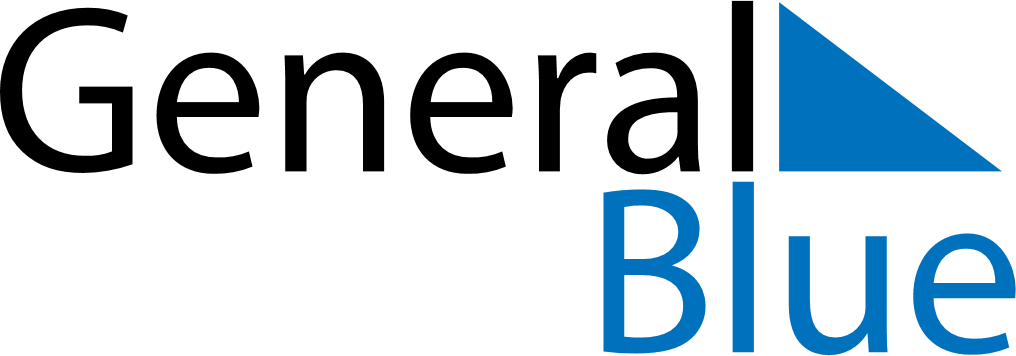 July 2018July 2018July 2018July 2018SpainSpainSpainMondayTuesdayWednesdayThursdayFridaySaturdaySaturdaySunday12345677891011121314141516171819202121222324252627282829Santiago Apostol3031